Información generalFuente: UNESCO Institute for Statistics 2017Población Nº de estudiantes de educación superiorPIB per cápita anual Nº veces el PIB españolPoblación Nº de estudiantes de educación superiorPIB per cápita anual Nº veces el PIB español127.503.7052,898,872USD 42.0671,49127.503.7052,898,872USD 42.0671,49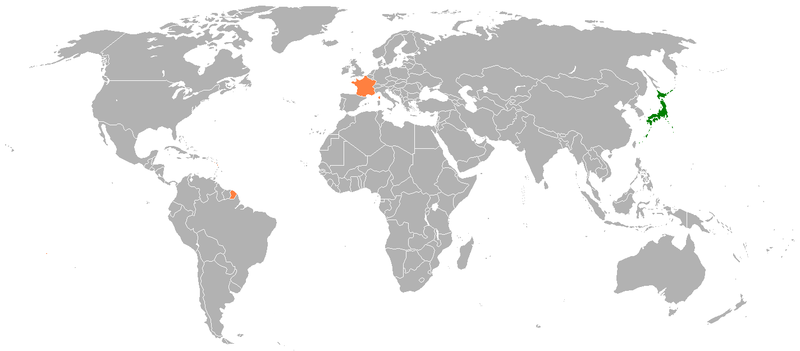 Sistema educativoEn Japón hay 87 universidades nacionales y 86 municipales (públicas) y cerca de 600 Privadas. Aproximadamente el 80 % de los estudiantes recurren a la educación privada, aunque las grandes universidades nacionales son las más prestigiosas y selectivas. El nyūgaku shiken o sistema de selección a la entrada es muy competitivo, se compone de un examen de la universidad y otro nacional si se pretende entrar en el sistema público. Según el Ministerio de Educación los costes de matrícula superan el 20 % de los ingresos familiares, por lo que los estudiantes suelen recurrir a diferentes becas y préstamos.En Japón hay 87 universidades nacionales y 86 municipales (públicas) y cerca de 600 Privadas. Aproximadamente el 80 % de los estudiantes recurren a la educación privada, aunque las grandes universidades nacionales son las más prestigiosas y selectivas. El nyūgaku shiken o sistema de selección a la entrada es muy competitivo, se compone de un examen de la universidad y otro nacional si se pretende entrar en el sistema público. Según el Ministerio de Educación los costes de matrícula superan el 20 % de los ingresos familiares, por lo que los estudiantes suelen recurrir a diferentes becas y préstamos.En Japón hay 87 universidades nacionales y 86 municipales (públicas) y cerca de 600 Privadas. Aproximadamente el 80 % de los estudiantes recurren a la educación privada, aunque las grandes universidades nacionales son las más prestigiosas y selectivas. El nyūgaku shiken o sistema de selección a la entrada es muy competitivo, se compone de un examen de la universidad y otro nacional si se pretende entrar en el sistema público. Según el Ministerio de Educación los costes de matrícula superan el 20 % de los ingresos familiares, por lo que los estudiantes suelen recurrir a diferentes becas y préstamos.En Japón hay 87 universidades nacionales y 86 municipales (públicas) y cerca de 600 Privadas. Aproximadamente el 80 % de los estudiantes recurren a la educación privada, aunque las grandes universidades nacionales son las más prestigiosas y selectivas. El nyūgaku shiken o sistema de selección a la entrada es muy competitivo, se compone de un examen de la universidad y otro nacional si se pretende entrar en el sistema público. Según el Ministerio de Educación los costes de matrícula superan el 20 % de los ingresos familiares, por lo que los estudiantes suelen recurrir a diferentes becas y préstamos.En Japón hay 87 universidades nacionales y 86 municipales (públicas) y cerca de 600 Privadas. Aproximadamente el 80 % de los estudiantes recurren a la educación privada, aunque las grandes universidades nacionales son las más prestigiosas y selectivas. El nyūgaku shiken o sistema de selección a la entrada es muy competitivo, se compone de un examen de la universidad y otro nacional si se pretende entrar en el sistema público. Según el Ministerio de Educación los costes de matrícula superan el 20 % de los ingresos familiares, por lo que los estudiantes suelen recurrir a diferentes becas y préstamos.En Japón hay 87 universidades nacionales y 86 municipales (públicas) y cerca de 600 Privadas. Aproximadamente el 80 % de los estudiantes recurren a la educación privada, aunque las grandes universidades nacionales son las más prestigiosas y selectivas. El nyūgaku shiken o sistema de selección a la entrada es muy competitivo, se compone de un examen de la universidad y otro nacional si se pretende entrar en el sistema público. Según el Ministerio de Educación los costes de matrícula superan el 20 % de los ingresos familiares, por lo que los estudiantes suelen recurrir a diferentes becas y préstamos.Estructura de los estudiosBachelor, 4 añosMaster, 2 añosDoctorate, 3 añosBachelor, 4 añosMaster, 2 añosDoctorate, 3 añosBachelor, 4 añosMaster, 2 añosDoctorate, 3 añosBachelor, 4 añosMaster, 2 añosDoctorate, 3 añosBachelor, 4 añosMaster, 2 añosDoctorate, 3 añosBachelor, 4 añosMaster, 2 añosDoctorate, 3 añosRankings Internacionales(en azul instituciones socias de la UC3M)ARWU Jiao Tong 201825 The University of Tokyo32 Kyoto University90 Nagoya University101-150 Tohoku University151-200 Tokyo Institute of Technology151-200 Osaka University201-300 Kyushu University201-300 University of Tsukuba401-500 Chiba University401-500 Kobe University501-600 The University of Tokushima501-600 Waseda University701-800 Nagasaki University801-900 Kumamoto University901-1000 Toho UniversityTHE World University Ranking 2019101-150 Tokyo Metropolitan University 101-150 University of Tsukuba 151-200 University of Aizu201-250 Hamamatsu University School of Medicine201-250 Hyogo College of Medicine251-300 Saitama Medical University251-300 University of Shizuoka301+ University of HyogoTHE World University Ranking 2019101-150 Tokyo Metropolitan University 101-150 University of Tsukuba 151-200 University of Aizu201-250 Hamamatsu University School of Medicine201-250 Hyogo College of Medicine251-300 Saitama Medical University251-300 University of Shizuoka301+ University of HyogoTHE World University Ranking 2019101-150 Tokyo Metropolitan University 101-150 University of Tsukuba 151-200 University of Aizu201-250 Hamamatsu University School of Medicine201-250 Hyogo College of Medicine251-300 Saitama Medical University251-300 University of Shizuoka301+ University of HyogoTHE World University Ranking 2019101-150 Tokyo Metropolitan University 101-150 University of Tsukuba 151-200 University of Aizu201-250 Hamamatsu University School of Medicine201-250 Hyogo College of Medicine251-300 Saitama Medical University251-300 University of Shizuoka301+ University of HyogoRanking QS 201923 The University of Tokyo35 Kyoto University45 Osaka University58 Tokyo Institute of Technology77 Tohoku University111 Nagoya University126 Kyushu University128 Hokkaido University198 Keio University208 Waseda University260 University of Tsukuba321 Hiroshima University352 Kobe University460 Yokohama City University464 Chiba UniversityRankings Continentales o  Nacionales(en azul instituciones socias de la UC3M)QS Asia Ranking 201911 University of Tokyo14 Kyoto University16 Osaka University18 Tokyo Institute of Technology23 Tohoku University26 Nagoya University29 Hokkaido University30 Kyushu UniversityQS Asia Ranking 201911 University of Tokyo14 Kyoto University16 Osaka University18 Tokyo Institute of Technology23 Tohoku University26 Nagoya University29 Hokkaido University30 Kyushu UniversityQS Asia Ranking 201911 University of Tokyo14 Kyoto University16 Osaka University18 Tokyo Institute of Technology23 Tohoku University26 Nagoya University29 Hokkaido University30 Kyushu University36 Waseda University42 Keio University46 University of Tsukuba59 Kobe University70 Hitotsubashi University110 Chiba University116 Tokyo Metropolitan University132 Okayama University209 Shinshu University36 Waseda University42 Keio University46 University of Tsukuba59 Kobe University70 Hitotsubashi University110 Chiba University116 Tokyo Metropolitan University132 Okayama University209 Shinshu University36 Waseda University42 Keio University46 University of Tsukuba59 Kobe University70 Hitotsubashi University110 Chiba University116 Tokyo Metropolitan University132 Okayama University209 Shinshu UniversityComentariosAcademic Ranking of World Universities (ARWU) de Shanghai Jiaotong University, desde 2003, ARWU se considera como uno de los tres rankings internacionales más influyentes.Times Higher Education World University Rankings es un ranking publicado desde 2004 por The Times, se considera uno de los tres rankings internacionales más influyentes.El QS World University Rankings clasifica desde 2004 las 500 mejores universidades del mundo. Se considera uno de los tres rankings internacionales más influyentes.Además, hay QS Rankings especializados por países o continentes, como es el caso del QS Ranking Asia aquí indicado, en que se enumeran las mejores universidades del continente asiático en orden descendiente.Academic Ranking of World Universities (ARWU) de Shanghai Jiaotong University, desde 2003, ARWU se considera como uno de los tres rankings internacionales más influyentes.Times Higher Education World University Rankings es un ranking publicado desde 2004 por The Times, se considera uno de los tres rankings internacionales más influyentes.El QS World University Rankings clasifica desde 2004 las 500 mejores universidades del mundo. Se considera uno de los tres rankings internacionales más influyentes.Además, hay QS Rankings especializados por países o continentes, como es el caso del QS Ranking Asia aquí indicado, en que se enumeran las mejores universidades del continente asiático en orden descendiente.Academic Ranking of World Universities (ARWU) de Shanghai Jiaotong University, desde 2003, ARWU se considera como uno de los tres rankings internacionales más influyentes.Times Higher Education World University Rankings es un ranking publicado desde 2004 por The Times, se considera uno de los tres rankings internacionales más influyentes.El QS World University Rankings clasifica desde 2004 las 500 mejores universidades del mundo. Se considera uno de los tres rankings internacionales más influyentes.Además, hay QS Rankings especializados por países o continentes, como es el caso del QS Ranking Asia aquí indicado, en que se enumeran las mejores universidades del continente asiático en orden descendiente.Academic Ranking of World Universities (ARWU) de Shanghai Jiaotong University, desde 2003, ARWU se considera como uno de los tres rankings internacionales más influyentes.Times Higher Education World University Rankings es un ranking publicado desde 2004 por The Times, se considera uno de los tres rankings internacionales más influyentes.El QS World University Rankings clasifica desde 2004 las 500 mejores universidades del mundo. Se considera uno de los tres rankings internacionales más influyentes.Además, hay QS Rankings especializados por países o continentes, como es el caso del QS Ranking Asia aquí indicado, en que se enumeran las mejores universidades del continente asiático en orden descendiente.Academic Ranking of World Universities (ARWU) de Shanghai Jiaotong University, desde 2003, ARWU se considera como uno de los tres rankings internacionales más influyentes.Times Higher Education World University Rankings es un ranking publicado desde 2004 por The Times, se considera uno de los tres rankings internacionales más influyentes.El QS World University Rankings clasifica desde 2004 las 500 mejores universidades del mundo. Se considera uno de los tres rankings internacionales más influyentes.Además, hay QS Rankings especializados por países o continentes, como es el caso del QS Ranking Asia aquí indicado, en que se enumeran las mejores universidades del continente asiático en orden descendiente.Academic Ranking of World Universities (ARWU) de Shanghai Jiaotong University, desde 2003, ARWU se considera como uno de los tres rankings internacionales más influyentes.Times Higher Education World University Rankings es un ranking publicado desde 2004 por The Times, se considera uno de los tres rankings internacionales más influyentes.El QS World University Rankings clasifica desde 2004 las 500 mejores universidades del mundo. Se considera uno de los tres rankings internacionales más influyentes.Además, hay QS Rankings especializados por países o continentes, como es el caso del QS Ranking Asia aquí indicado, en que se enumeran las mejores universidades del continente asiático en orden descendiente.Para saber más…http://www.shanghairanking.com/arwu2019.htmlhttps://www.timeshighereducation.com/world-university-rankings/2019/young-university-rankings#!/page/0/length/25/locations/JP/sort_by/rank/sort_order/asc/cols/statshttps://www.topuniversities.com/university-rankings/world-university-rankings/2019https://www.topuniversities.com/university-rankings/asian-university-rankings/2019 http://www.shanghairanking.com/arwu2019.htmlhttps://www.timeshighereducation.com/world-university-rankings/2019/young-university-rankings#!/page/0/length/25/locations/JP/sort_by/rank/sort_order/asc/cols/statshttps://www.topuniversities.com/university-rankings/world-university-rankings/2019https://www.topuniversities.com/university-rankings/asian-university-rankings/2019 http://www.shanghairanking.com/arwu2019.htmlhttps://www.timeshighereducation.com/world-university-rankings/2019/young-university-rankings#!/page/0/length/25/locations/JP/sort_by/rank/sort_order/asc/cols/statshttps://www.topuniversities.com/university-rankings/world-university-rankings/2019https://www.topuniversities.com/university-rankings/asian-university-rankings/2019 http://www.shanghairanking.com/arwu2019.htmlhttps://www.timeshighereducation.com/world-university-rankings/2019/young-university-rankings#!/page/0/length/25/locations/JP/sort_by/rank/sort_order/asc/cols/statshttps://www.topuniversities.com/university-rankings/world-university-rankings/2019https://www.topuniversities.com/university-rankings/asian-university-rankings/2019 http://www.shanghairanking.com/arwu2019.htmlhttps://www.timeshighereducation.com/world-university-rankings/2019/young-university-rankings#!/page/0/length/25/locations/JP/sort_by/rank/sort_order/asc/cols/statshttps://www.topuniversities.com/university-rankings/world-university-rankings/2019https://www.topuniversities.com/university-rankings/asian-university-rankings/2019 http://www.shanghairanking.com/arwu2019.htmlhttps://www.timeshighereducation.com/world-university-rankings/2019/young-university-rankings#!/page/0/length/25/locations/JP/sort_by/rank/sort_order/asc/cols/statshttps://www.topuniversities.com/university-rankings/world-university-rankings/2019https://www.topuniversities.com/university-rankings/asian-university-rankings/2019 